ZAWIERZENIE MARYI – przyjęciem jej pomocy w drodze do JezusaKardynał Wyszyński zwykł mówić: “Postawiłem wszystko na Maryję”. 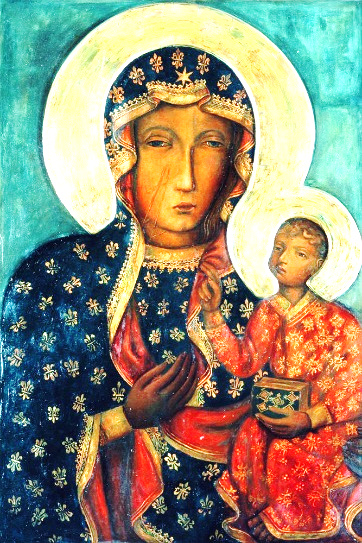 Papież św. Jan Paweł II mówił  “Totus Tuus – Cały Twój”. Sam Wszechmogący Bóg, dzieło odkupienia człowieka uzależnił od zgody - TAK Maryi.  Posyła Anioła do 15-to letniej dziewczyny, by spytać czy zgodzi się na ten plan. Już w tej zgodzie jest postawienie wszystkiego na Maryję. W tajemnicy V chwalebnej różańca rozważamy o tym, że Bóg uczynił Maryję królową nieba i ziemi, Bóg dał jej swoją moc ufając jej całkowicie. Maryja wychowywała Jezusa przez 30 lat. Jezusa ciało pochodziło od Maryi, w jego żyłach płynęła krew Maryi. Związał się  z Maryją stając się jej dzieckiem, potem na krzyżu uczynił ją naszą Matką. Jesteśmy zaproszeni, aby ona się nami opiekowała i nas prowadziła do Boga.Jak przypatrzymy się historii świata to ciągle widzimy, że objawiała się i objawia w wielu miejscach nawołując do nawrócenia i prosząc o modlitwę. Kiedy odkryto Amerykę, franciszkanie próbują nawracać Indian i w ciągu 30 lat nawraca się ich ok 7 tyś., a kiedy w 1530r. ukazuje się Matka Boża w Guadalupe, w ciągu 10 lat nawraca się 9 mln Azteków- Ameryka staje się  wierząca dzięki Maryi. Gdy podczas trwającej II Wojny Światowej Papież Pius XI odpowiadając na wezwanie Maryi z Fatimy, 8 grudnia 1941 r. zawierza świat Maryi, zmienia się oblicze wojny. 02.02.1943 r. (w Święto Matki Bożej Gromnicznej) skapitulowała pod Stalingradem armia niemiecka. 13.05.1943 r. (rocznica objawienia w Fatimie) - padł Tunis. 15.08.1943 r. (WNMP) - poddała się Sycylia. 8.09.1943 r. (święto narodzenia Maryi) - skapitulowała Italia. 15.08.1944 r. (Wniebowzięcie NMP) alianci wylądowali w Tulonie i zachodnio-niemiecki front zmuszony jest do odwrotu. 12.09.1944 r. (wspomnienie liturgiczne imienia NMP) - alianci nakreślili granice Niemiec. 8.05.1945 r. (w miesiącu poświęconym Maryi i w święto Michała Archanioła patrona Niemiec) - skapitulowały ostatnie grupy wojsk Niemieckich. 15.08.1945 (WNMP) skapitulowała ostatecznie Japonia i II Wojna Światowa została zakończona. Po wojnie prymas August Hlond zauważa, że od momentu zawierzenia świata przez Papieża, każde większe święto Maryjne przyniosło znaczące zwycięstwa. W dobie rozlewania się komunizmu na Polskę, widząc, że  Kościół na terenie ZSRR jest całkowicie zniszczony, kościoły przerobione na magazyny, gdzie ludzie tracą życie za okazywanie najmniejszej oznaki religijnej, Kardynał Hlond organizuje zawierzenie Polski.  8 września 1946 r. 1 milion Polaków na Jasnej Górze modli się za kościół w Polsce. Efektem tego zawierzenia Maryi był fakt, że z całego bloku komunistycznego kościół katolicki będzie istnieć tylko w Polsce!13.05.1960 r. w rocznicę objawienia w Fatimie w ONZ Nikita Chruszczow podczas przemówienia miał poinformować o udanym teście rakiety balistycznej, co byłoby prawdopodobnie wydarzeniem rozpoczynającym wojnę nuklearną. Lecz 
z niewyjaśnionych powodów rakieta nie startuje, ale eksploduje w momencie, kiedy naukowcy opuszczają bunkry, zabijając większość z nich. Chruszczow nie wiedział, 
że w tym samym czasie, kiedy dokonywano tej próby, w Fatimie, na prośbę Papieża świadomego zagrożenia, 2 miliony ludzi modli się o pokój. Kolejny raz, kiedy rocznica objawienia w Fatimie przyniosła niezwykłe wydarzenie to próba zabójstwa św. Jana Pawła II w 1981 r. dokładnie o tej samej godzinie, 
co objawienie, czyli o 17:17. Płatny morderca Ali Agca z bliskiej odległości oddaje 
3 strzały. Celuje w głowę, serce i brzuch. Przy czwartym strzale pistolet zacina się. Jak sam potem przyznaje, nie rozumie, dlaczego strzały nie okazały się śmiertelne i dlaczego kule nie trafiły w głowę ani serce raniąc tylko brzuch i prawy łokieć i kciuk. Po skończonej operacji lekarz oświadcza, że kula przeszła nieprawdopodobnym, bo nie prostym torem przez ciało Papieża omijając wszystkie narządy. Ojciec Święty po operacji powiedział: “To był prawdziwy cud i wiem, komu go zawdzięczam. Jedna ręka trzymała pistolet a druga ręka prowadziła kule”.Gdy w 1984 r. zagrożenie wojną nuklearną kolejny raz zagraża światu, papież św. Jan Paweł II w łączności ze wszystkimi biskupami na świecie, 25 marca 1984 r. dokonuje zawierzenia i jak mówi Siostra Łucja “dokładnie według tego jak prosiła Matka Boża w Fatimie”. Sześć tygodni później, 13 maja (rocznica objawienia w Fatimie) w Siewieromorsku, gdzie znajduje się największy radziecki arsenał rakiet, wybucha 2/3 arsenału, w wyniku czego, nie mając szans w starciu z NATO, ZSRR przechodzi do polityki ustępstw, a w kilka lat później upada.To tylko kilka historii będących owocem zawierzenia Maryi. Było ich bardzo wiele, co pokazuje jak wielką opieką Maryja otacza swoje dzieci. Maryja kocha każdego z nas. Kocha Ciebie, twoją rodzinę, twoich bliskich. Ona chce każdego z nas doprowadzić do Jezusa. Cierpi z powodu każdej straconej duszy. Ona chce przyjść ci z pomocą, Ona prosi Cię 
o zawierzenie jej Niepokalanemu Sercu twojego dziecka czy małżonka, które oddaliło się od Boga, chce być pocieszycielką w cierpieniu, obronić Cię w chwilach zagrożeń duchowych. Zaufajmy naszej Matce i połączmy to zawierzenie z codzienną modlitwą do Maryi, a okryje nas swoim płaszczem.Nasza Parafia zaprasza do AKTU ZAWIERZENIA wszystkie rodziny, wszystkich Parafian. Zawierzenie odbędzie się wraz z naszym kapłanem 
w sobotę 14-go i w niedzielę 15-go marca. Akty Zawierzenia będą dostępne 
w kościele do 29 marca, 2020 przed obrazem Matki Bożej. Tekst modlitwy będzie również dostępny na naszej stronie parafialnej do odmówienia indywidualnie w domu. Takie osoby proszone są o kontakt z biurem parafialnym w celu wysłania dokumentu zawierzenia. Maryjo Królowo Polski – Módl się za nami!